1. Решить графическим методом задачи линейного программирования. Найти max и min. Сформулировать двойственные задачи.а) F=b)   F=22. Решить симплекс-методом задачу ЛП, начав с указанного опорного плана и взяв в качестве базисных переменных a=-5, b=1,  c=23. Решить симплекс-методом задачу ЛП, приведя ее к каноническому виду:a=3, b=1, c=04. Решить симплекс-методом задачу ЛП, определив начальный опорный план методом искусственного базиса( см. задачи варианта из задания 1 ) 5. Транспортная задача 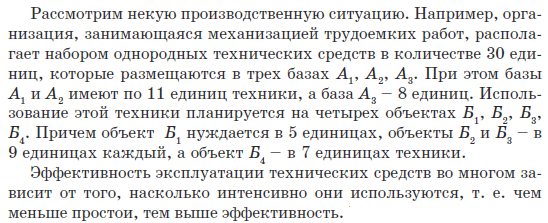 Необходимо разработать такой план распределения машин по объектам, при котором суммарное время простоя техники окажется наименьшим. Исходный план построить а) методом северо-западного угла, b) методом минимальной стоимости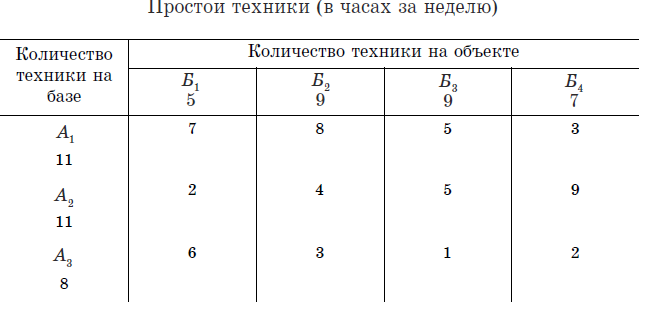 6. Транспортная задача  с ограничением на пр. способность7.  Найти условные экстремумы функции графическим методом. Результат проверить с помощью метода множителей Лагранжа.f(x,y)=x2-3y    при     + y2=1100050015002000500312510001342500365615004398